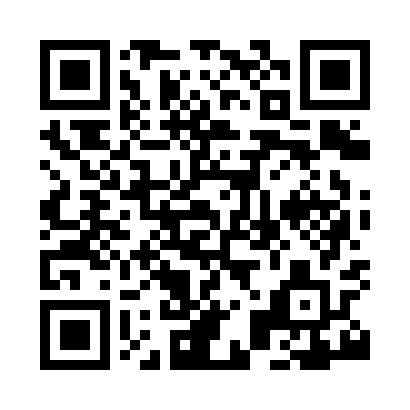 Prayer times for Wycombe, UKWed 1 May 2024 - Fri 31 May 2024High Latitude Method: Angle Based RulePrayer Calculation Method: Islamic Society of North AmericaAsar Calculation Method: HanafiPrayer times provided by https://www.salahtimes.comDateDayFajrSunriseDhuhrAsrMaghribIsha1Wed3:375:341:006:088:2710:252Thu3:345:321:006:098:2910:283Fri3:315:301:006:108:3110:314Sat3:285:281:006:118:3210:335Sun3:255:261:006:118:3410:366Mon3:225:251:006:128:3610:397Tue3:195:231:006:138:3710:428Wed3:165:211:006:148:3910:459Thu3:135:191:006:158:4010:4810Fri3:105:1812:596:168:4210:5111Sat3:085:1612:596:178:4310:5212Sun3:075:1512:596:188:4510:5213Mon3:065:1312:596:198:4710:5314Tue3:065:1212:596:208:4810:5415Wed3:055:1012:596:218:5010:5516Thu3:045:0912:596:228:5110:5517Fri3:035:0712:596:238:5310:5618Sat3:035:061:006:238:5410:5719Sun3:025:041:006:248:5510:5820Mon3:025:031:006:258:5710:5821Tue3:015:021:006:268:5810:5922Wed3:005:011:006:279:0011:0023Thu3:004:591:006:289:0111:0124Fri2:594:581:006:289:0211:0125Sat2:594:571:006:299:0411:0226Sun2:584:561:006:309:0511:0327Mon2:584:551:006:319:0611:0328Tue2:574:541:006:319:0711:0429Wed2:574:531:016:329:0911:0530Thu2:574:521:016:339:1011:0531Fri2:564:511:016:339:1111:06